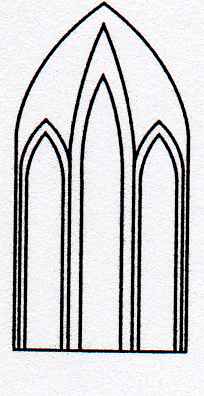 Catedral Anglicana St Paul´sValparaísoMúsica en las AlturasOrganista: Blanca Olguín C.Domingo10 de Febrero, 201912:30 HorasEntrada liberada1.- Preludio de “ Te Deum”M.A. Charpentier1634-17042.- Gavotte(“ Suite N*3 en Re Mayor”)J.S.Bach1685-17503.-Meditación(“ Opera Thais”)J. Massenet1842-19124.- Preludio en Re menorCh.  H. Rinck1770-18465.- Canon en Re MayorJ. Pachelbel1653-17066.-Waltz N*2D.Schostakovich1906-1975Agradecemos su contribución para la restauración de nuestro monumento histórico construido en 1858.We are grateful for your contribution towards the restoration of this historic building built in 1858.__________________________________________saintpaulchurchvalpo@gmail.comwww.saintpaulchile.clhttps://facebook.com músicaenlasalturasvalparaíso